403/20404/20405/20Mineral Titles Act 2010NOTICE OF LAND CEASING TO BE A MINERAL TITLE AREAMineral Titles Act 2010NOTICE OF LAND CEASING TO BE A MINERAL TITLE AREATitle Type and Number:Exploration Licence 28041Area Ceased on:09 December 2020Area:10 Blocks, 32.60 km²Locality:HELENName of Applicant(s)/Holder(s):100% OM (MANGANESE) LTD [ACN. 097 091 506]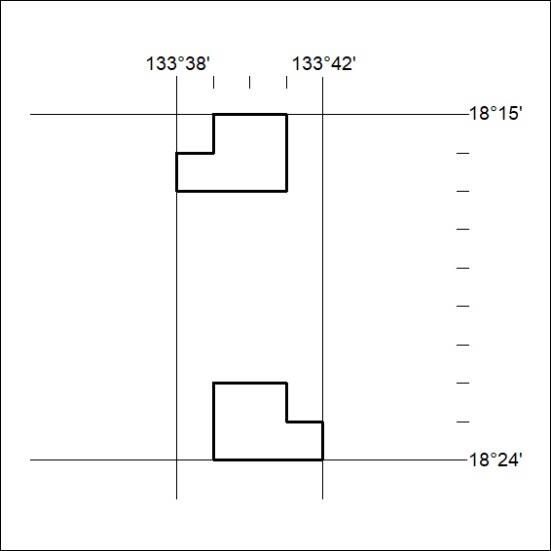 Mineral Titles Act 2010NOTICE OF LAND CEASING TO BE A MINERAL TITLE APPLICATION AREAMineral Titles Act 2010NOTICE OF LAND CEASING TO BE A MINERAL TITLE APPLICATION AREATitle Type and Number:Exploration Licence 31353Area Ceased on:09 December 2020Area:2 Blocks, .32 km²Locality:MARUMBAName of Applicant(s)/Holder(s):100% KINGSREEF PTY LTD [ACN. 083 553 968]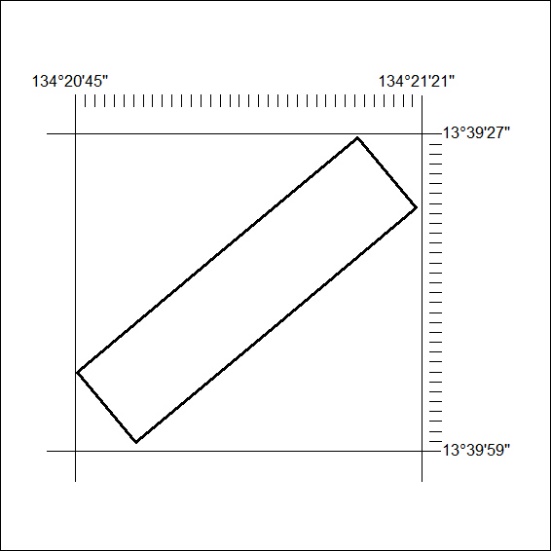 Mineral Titles Act 2010Mineral Titles Act 2010NOTICE OF LAND CEASING TO BE A MINERAL TITLE AREANOTICE OF LAND CEASING TO BE A MINERAL TITLE AREATitle Type and Number:Mineral Lease 31075Area ceased on:08 December 2020Area:21.00 HectareLocality:FLYNNName of Applicants(s)Holder(s):100% GECKO MINING COMPANY PTY LTD* [ACN. 169 920 745]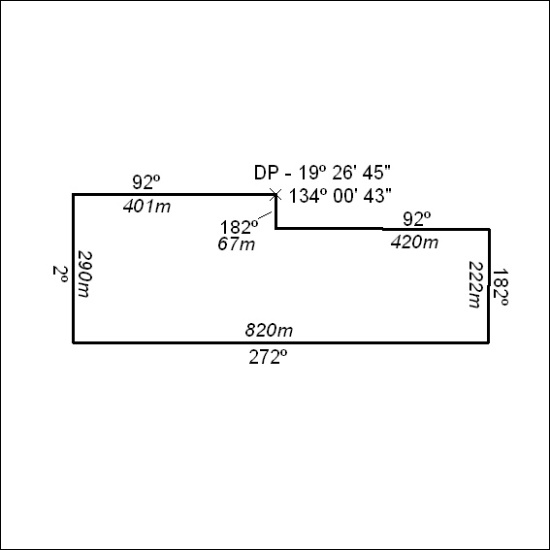 